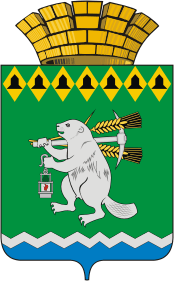 Глава  Артемовского городского округаП О С Т А Н О В Л Е Н И Еот 15.08.2017                                                                                        	№ 53-ПГО проведении публичных слушаний по рассмотрению проекта планировки территории и проекта межевания территории линейного объекта: «Водопровод в районе «Юбилейный» с. Покровское Артемовского района Свердловской области» Руководствуясь статьей 46 Градостроительного кодекса Российской Федерации, статьей 28 Федерального закона от 06.10.2003 № 131-ФЗ «Об общих принципах организации местного самоуправления в Российской Федерации», Положением «О порядке  организации и проведении публичных слушаний на территории Артемовского  городского округа», принятым решением Артемовской Думы от 22.12.2005 № 612 (с изменениями), статьями 17, 28 Устава Артемовского городского округа,ПОСТАНОВЛЯЮ:1.  Провести публичные слушания по рассмотрению проекта планировки территории и проекта межевания территории линейного объекта: «Водопровод в районе «Юбилейный» с. Покровское Артемовского района Свердловской области». 2. Организатором проведения публичных слушаний определить Комитет по архитектуре и градостроительству Артемовского городского округа (Булатова Н.В.).3. Назначить проведение публичных слушаний по рассмотрению проекта планировки территории и проекта межевания территории линейного объекта: «Водопровод в районе «Юбилейный» с. Покровское Артемовского района Свердловской области» на 07 сентября 2017 года в 17-00 в кабинете             № 2 Комитета по архитектуре и градостроительству Артемовского городского округа по адресу: Свердловская область, г. Артемовский, ул. Ленина, 19.Предложения и рекомендации участников публичных слушаний по обсуждаемому вопросу принимать ежедневно до 06 сентября 2017 года в  приемной Комитета по архитектуре и градостроительству Артемовского городского округа  по адресу: Свердловская область, г. Артемовский,                   ул. Ленина, 19.4. Утвердить повестку проведения публичных слушаний (Приложение).5. Определить   председательствующим   на   публичных   слушаниях председателя Комитета по архитектуре и градостроительству Артемовского городского округа Булатову Н.В.6. Комитету по архитектуре и градостроительству Артемовского городского округа (Булатова Н.В.) организовать размещение в месте приема предложений и рекомендаций участников публичных слушаний по адресу, указанному в пункте 3 настоящего постановления, материалов информационного характера и  выставки-экспозиции демонстрационных материалов проекта планировки территории и проекта межевания территории линейного объекта: «Водопровод в районе «Юбилейный» с. Покровское Артемовского района Свердловской области».7. Срок проведения публичных слушаний наступает с момента официального опубликования настоящего постановления в газете «Артемовский рабочий» и истекает со дня опубликования итогового документа, принятого на публичных слушаниях.8. Организационно-техническое и информационное обеспечение проведения публичных слушаний возложить на Комитет по архитектуре и градостроительству Артемовского городского округа (Булатова Н.В.).9.  Постановление  опубликовать  в  газете  «Артемовский рабочий»  и  разместить на официальном сайте Артемовского городского округа в информационно-телекоммуникационной сети «Интернет».10.  Контроль за исполнением постановления оставляю за собой.Глава Артемовского городского округа                                      А.В. СамочерновПриложение к постановлению главы Артемовского городского округа от 15.08.2017 № 53-ПГПовестка проведения  публичных слушаний по проекту планировки территории и проекта межевания территории линейного объекта: «Водопровод в районе «Юбилейный» с. Покровское Артемовского района Свердловской области» 07 сентября 2017 годаМесто проведения: Свердловская область, г. Артемовский, ул. Ленина, 19, кабинет № 2 Комитета по архитектуре и градостроительству Артемовского городского округа.Время проведения: 17-00Повестка:         1. Обсуждение проекта планировки территории и проекта межевания территории линейного объекта: «Водопровод в районе «Юбилейный»                             с. Покровское Артемовского района Свердловской области».2. Принятие итогового документа публичных слушаний.Председательствующий                                                                    Н.В. Булатова     